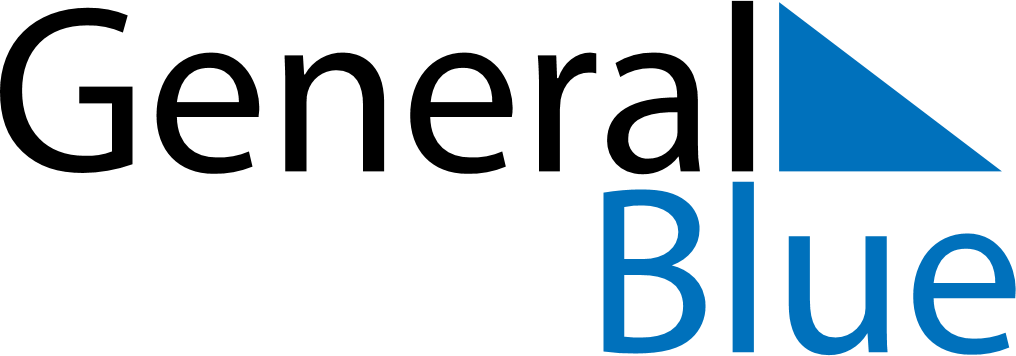 October 2028October 2028October 2028October 2028October 2028October 2028BoliviaBoliviaBoliviaBoliviaBoliviaBoliviaMondayTuesdayWednesdayThursdayFridaySaturdaySunday123456789101112131415Bolivian Woman’s Day16171819202122232425262728293031NOTES